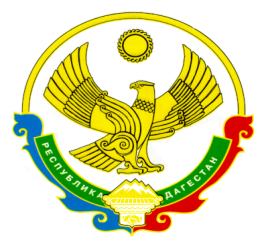            	                                                 РЕСПУБЛИКА ДАГЕСТАН                                    Министерство образования и науки Республики Дагестан    МУНИЦИПАЛЬНОЕ КАЗЕННОЕ ОБРАЗОВАТЕЛЬНОЕ УЧРЕЖДЕНИЕ «АЛМАЛИНСКАЯ СРЕДНЯЯ         ОБЩЕОБРАЗОВАТЕЛЬНАЯ ШКОЛА им.И.И.Исламова»                       368086, РД, Кумторкалинский район, с. Алмало, almalokum@mail.ru	             27.03.2023г.                                                                                                   Начальнику МКУ «КУО»	Агалаеву М-Д.М.                                В ответ на письмо от 24.03.2023г.  № 135                                                       Приложение №1Ответственные кураторы  по целевой  модели  наставничества  в общеобразовательных организациях Кумторкалинского района.Директор школы                       /Арслангереева Д.И./№ФИО ответственного за целевую модель наставничестваДолжность Телефон Адрес электронной почты1.Абдуллаева Забия НабиевнаУчитель начальных классов89634035899zabia.zabia1982@mail.ru